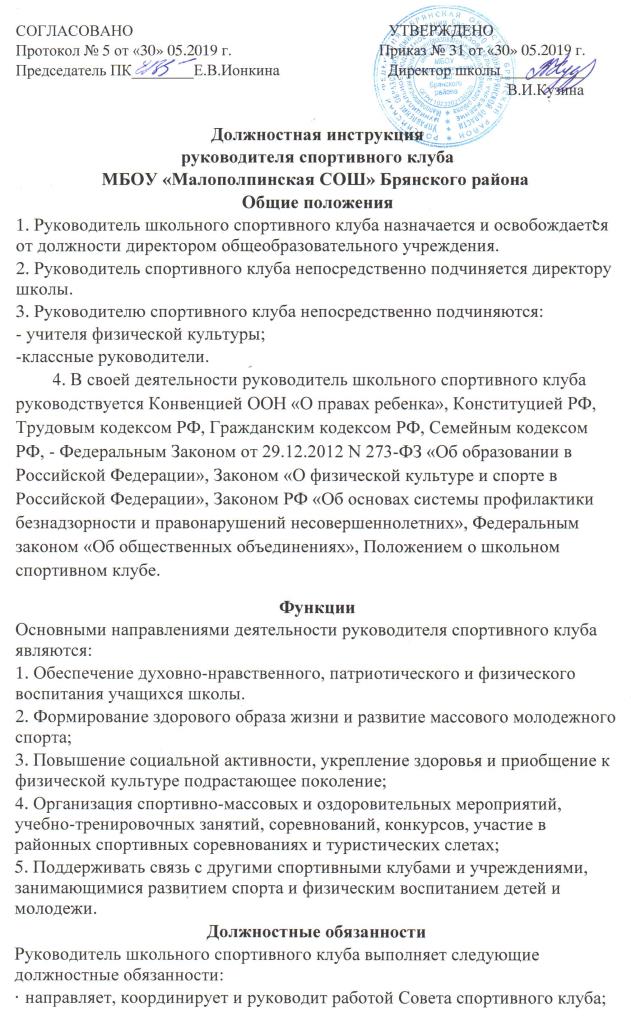 · организует внеклассную физкультурно-оздоровительную и спортивно-массовую работу и мероприятия в школе, вовлекая максимальное число учащихся в группы ОФП, секции по видам спорта и туризму;· организует внутришкольные и межшкольные соревнования и физкультурно- спортивные праздники, проводит соответствующую подготовку учащихся к спортивным соревнованиям;· поддерживает контакт со спортивными клубами района и другими организациями и учреждениями;· следит за соблюдением санитарно-гигиенических норм и требований, правил охраны труда, пожарной безопасности при проведении занятий и мероприятий;· контролирует совместно с медработником состояние здоровья детей, своевременное прохождение воспитанниками медицинского осмотра;· контролирует выполнение работниками клуба возложенных на них обязанностей по обеспечению безопасности жизнедеятельности воспитанников;· анализирует готовность работников и воспитанников клуба к участию в соревнованиях и учебно-тренировочным занятиям;· организует участие воспитанников клуба в районных соревнованиях и иных мероприятиях;· организует накопление имущества и оборудования;· организует работу по своевременной подготовке и сдаче необходимой отчетной документации;· организует работу с родителями воспитанников спортклуба;· составляет расписание работы спортивных занятий клуба;· ведет документацию спортивного клуба;· разрабатывает планы, положения и программы деятельности спортивного клуба;· контролирует состояние инвентаря и учебного оборудования;· контролирует проведение занятий учителями физической культуры и выполнение ими утвержденных планов работы клуба;· руководит работой школьного спортивного клуба, разработкой документации клуба;· представляет спортивный клуб на заседаниях педагогических советов, совещаниях, конференциях и других мероприятиях, связанных с деятельностью клуба.Руководитель спортивного клуба имеет право в пределах своей компетентности:- принимать любые управленческие решения, касающиеся деятельности спортклуба во время проведения тренировочных занятий и соревнований;- давать сотрудникам и воспитанникам клуба обязательные для выполнения распоряжения во время занятий и соревнований;- требовать от работников спортклуба выполнения:· планов работы;· приказов и распоряжений, касающихся их деятельности при организации занятий в клубе;- привлекать к организации и проведению спортивно-массовых и оздоровительных общешкольных мероприятий сотрудников клуба, классных руководителей и учителей-предметников;- представлять для поощрения директором школы сотрудников и воспитанников спортклуба;- запрашивать у директора школы нормативно-правовые документы, информационный материал, необходимый для исполнения своих должностных обязанностей.Руководитель школьного спортклуба несет ответственность:1. За неисполнение или ненадлежащее исполнение без уважительной причины законных распоряжений руководителя, Положения о школьном спортивном клубе и иных нормативных актов, должностных обязанностей, установленных настоящей инструкцией, в том числе за неиспользование прав, предоставленных настоящей инструкцией, а также принятие управленческих решений, повлекшие за собой дезорганизацию работы клуба, несет дисциплинарную ответственность в порядке, определенном трудовым законодательством.2. За нарушение правил пожарной безопасности, охраны труда, санитарно-гигиенических правил организации образовательного, учебного и хозяйственного процессов, планов работы спортклуба руководитель привлекается к административной ответственности в порядке и в случаях, предусмотренных административным законодательством.Взаимоотношения. Связи по должностиРуководитель спортивного клуба:· планирует работу школьного спортивного клуба на каждый учебный год. План его работы утверждается директором школы · предоставляет директору школы письменный отчет о своей деятельности в течение 10 дней после окончания полугодия и учебного года;· получает от директора школы информацию нормативно-правового и организационно- методического характера, знакомится под расписку с соответствующими документами;· систематически обменивается информацией по вопросам, входящим в его компетенцию, с педагогическими работниками школы;· передает директору школы информацию, полученную на совещаниях и семинарах, непосредственно после ее получения.Ознакомлен(а)____________________